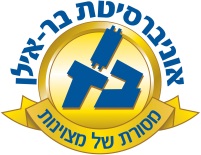 אגדות חז"ל02 372 80/81AGGADAהרב ארי דוד קאהן			                        Rabbi Ari Kahn   Ari.kahn@biu.ac.ilCOURSE DESCRIPTIONNAME OF COURSE: Aggada -(Ancient Jewish Theology)Lecturer: Rabbi Ari KahnAggada Syllabus 2023סוג הקורס: שיעור - Lectureשנת לימודים:   5782 (2022)  Year            סמסטר:  2      Semester          היקף שעות:  2 creditsמטרות הקורס (מטרות על / מטרות ספציפיות):course objectiveAn in-depth study in the non-legal sections of the Talmud. The student will be introduced to the "Aggadic" sections of the Talmud in an attempt to understand the underlying philosophy of the Talmudic sages. Primary sources will be consulted, where necessary literary analysis will be employed.תוכן הקורס: Students will be presented with primary texts and major commentaries. Texts will be studied and analyzed both in context, and within the larger literature.Learning Outcomes:Mastery of ideas conveyed in the textsOverviewStudy in the non-legal/philisophical sections of the Talmud, and the commnetaries of these sections, in an attempt to understand the worldview of the sages in the context of their own lives.ג. חובות הקורס:Course Requirements      דרישות קדם:Mastery of basic texts, including commentaries, understanding of ideas.PrerequisitesAbility to read Talmudic texts in Hebrew or translation חובות / דרישות / מטלות: מרכיבי הציון הסופי (ציון מספרי / ציון עובר):grade will be given in numbers30% grade will be based on participation70% of grade based upon the final exam/assignment    מהלך השיעורים: תכנית הוראה מפורטת לכל השיעורים: (רשימה או טבלה כדוגמת המצ"ב)Topic: Interplay of Halacha and Aggada - Drinking on PurimPrimary source: Megila 7bAdditional readings: Sanhedrin 65b, Shabbat 156b, Chulin 8aBialik "Halakhah and Aggadah," in Revealment And Concealment. Aharon Arend - The Purim Meal of Rabbah and R. Zera - Explanation of Talmudic Commentators, BDD 8 1999 (Hebrew)Topic: The Purim Story through the Prism of the TalmudPrimary source: Talmud Bavli Megila 10b, 12a,bAdditional readings:Rivkah Lubitch, “A feminist's look at Esther” Judaism: Vol. 42, No. 4, Fall 1993Topic: Is Esther Written in the Torah?Primary source: Talmud Bavli Hullin 139bAdditional readings: Tikunie Zohar 57bTopic:  The Four Sons in the Jerusalem TalmudPrimary source: Jerusalem Talmud Pesachim 10:4 (37d)Additional readings:Rabbi Ari Kahn, “The Wicked Son in the Passover Haggadah”, Available http://arikahn.blogspot.co.il/2009/04/wicked-son-in-passover-haggadah.htmlRabbi Mishael Zion, Wicked: 20th Century Lessons from the Art of the Wicked Child http://textandcity.blogspot.co.il/2012/03/wicked-20th-century-lessons-from-art-of.htmlTopic: Tal, Dew and ResurrectionPrimary source: Talmud - Megilah 31a, Rosh HaShana 10bSanhedrin 97bAdditional readings:Rabbi Ari Kahn, “THESE BONES WILL LIVE!”http://arikahn.blogspot.co.il/search?q=these+bonesTopic: THE STUDENTS OF RABBI AKIVAPrimary source: Yevamot 62b	Additional readings: Sperber Minhagi Yisrael 101-111, Emanations 83-96Redemption and repentance in Talmudic Judaism, Ephraim E. Urbach, Collected Writings in Jewish Studies 264-280Topic: The "threat" of Rav Shimon bar Yochai Primary source: Pesachim 112a,Additional readings: Yerushalmi Taanit 4:8, Rambam Milachim 11:3,  San. 12a, Brachot 61b (Yerushalmi Brachot 9:7) Ben Yohoyoda Pesachim ,  אבני שוהם פרשת ואתחנן  cited in Korman 179 note 18, Korman 172-183Topic: Rav Shimon Bar YochaiPrimary source: Shabbat 33bAdditional readings: Sukkah 28aSukka 45b“The Education of R. Shimon bar Yohai” Rubenstein J. L, Talmudic Stories, 105-138Topic: The First ManPrimary source: Chagiga 13b-14aAdditional readings:Midrash Rabbah - Genesis II:5, Midrash Rabbah - Genesis III:7, Midrash Rabbah - Genesis XII:3, Guide for the Perplexed 1:7Kaplan, Aryeh, Immortality, Resurrection, And the age of the Universe; A Kabbalistic view 1-15, 75-127Topic: Jesus in the TalmudPrimary source: Sanhedrin 43a, Sanhedrin 107b Sota 47a, Additional readings: Herford "Christianity in Talmud & Midrash" 50-54, 83-86Topic: "Rabbi" Eliezer ben Durdiya Primary source: Avoda Zara 17a,Additional readings:Yoma 85b Mishna & Gemara,Rambam Comm. on the Mishna, Tosfot Yishanim "Teshuva",Rambam Yad,Teshuva 4:1; Yoma 29a (top line) Rashi, Rambam Guide sec. 3 chapter 8, Peli "On Repentance"  (Soloveitchik)269-277Topic: The Repentance of Resh LakishPrimary source: Bava Metziah 84aAdditional readings:“Rabbi Johanan and Resh-Lakish” Wiesel, Élie, Alei Shefer (1990) 175-194     דרישות קדם:Mastery of basic texts, including commentaries, understanding of ideas.Attendance, participation, and final exam חובות / דרישות / מטלות: מרכיבי הציון הסופי (ציון מספרי / ציון עובר):grade will be given in numbers30% grade will be based on attendance and participation70% of grade based upon the final examד. ביבליוגרפיה: (חובה/רשות)BIBLIOGRAPHY:Alon, Gedalia. Jews, Judaism, and the classical world, Jerusalem, the Magnes Press, Jerusalem, 1977, p. 1-17Bialik, H, N. Revealment And Concealment : Five Essays Translated by Zali Gurevitch Ibis Editions Jerusalem 2000Braude, W.G., Pesikta Rabbati (Yale Judaica series 18), New Haven 1968Freedman, H., & Simon M., Midrash Rabba (10 vols) London 1939Epstein, I. The Babylonian Talmud Soncino press LondonGilat, Y.D. R. Eliezer Ben Hyrcanus – A Scholar Outcast. Bar Ilan University Press, Ramat Gan 1984, Ginzberg L. The Legends of the Jews (Volumes 1-6) Philadelphia, 1913-1928Goldin, J., Fathers according to Rabbi Nathan (Yale Judaica series 10), New Haven 1955Goshen-Gottstein A, The Sinner and the AmnesiacThe Rabbinic Invention of Elisha ben Abuya and Eleazar ben Arach, Stanford: Stanford University Press, 2000 Kahn, A Crowns on the Letters OU/Ktav NY 2020Kahn, A, Emanations Targum Michigan, 2001Kahn, A, Explorations Targum Michigan, 2002Kahn, A, Explorations Expanded (New York: Kodesh Press, 2019)Kahn,A, Echoes of Eden (5 volumes) OU/Gefen Jerusalem 2011-2016Kaplan, Aryeh, Immortality, Resurrection, And the age of the Universe; A Kabbalistic view Ktav Hobokin N.J. 1993  Kaplan, Aryeh Sefer Yetzirah, Weiser, Maine 1990Korman, A. Deciphering Aggadot, Tel Aviv 1991 (Hebrew) Lichtenstein, A, Leaves of Faith (volume one Ktav Publishing House 2003Neusner, J., The Talmud of the Land of Israel: A Preliminary Translation Chicago Studies in the History of Judaism -1989- University of Chicago PressChajes, Z.H., The Students' Guide Through The Talmud, 2 ed., Jacob Shachter, Yashar Books, 2005Feldman, A, The Juggler and the King, Feldheim, Jerusalem 1990Urbach, E. The Sages - Their Concepts & Beliefs Jerusalem, 1979Rubenstein, J. L,. Stories of the Babylonian Talmud Baltimore 2010Rubenstein, J. L, Rabbinic Stories (Classics of Western Spirituality) New Jersey 2002 Rubenstein, J. L, Talmudic Stories: Narrative Art, Composition, and Culture, Baltimore 1999Saperstein, M. Decoding the Rabbis Cambridge, Massachusetts and London, England: Harvard University Press, 1980Urbach, Ephraim E. Collected Writings in Jewish Studies. Edited by Moshe D. Herr, Robert Brody, Jerusalem: Magnes Press 1999Articles:Aharon, Arend – “The Purim Meal of Rabbah and R. Zera - Explanation of Talmudic Commentators” BDD 8 1999(Hebrew)Edwards, Laurence L. “Rabbi Akiba's Crowns Postmodern Discourse and the Cost of Rabbinic Reading” Judaism: A Quarterly Journal of Jewish Life and Thought Vol. 49, No. 4, Fall 2000Goshen Gottstein, A, "Rabbi Eleazar b. Arakh: Symbol and Reality," Gafni, Jews and Judaism in the Second Temple, Mishna and Talmud Period Gottstein, Alon Goshen. “Four Entered Paradise Revisited.” The Harvard Theological Review 88, no. 1 (1995): 69-133Harvey, W.Z. “The Pupil, the Harlot and Fringe Benefits” Prooftexts 6 (1986) 259-264                                                Levine, N, “Reading Crowned Letters and Semiotic Silences in Menachot 29b” Journal of Jewish studies, vol. liii , no. 1, spring 2002 Lubitch R, “A feminist's look at Esther” Judaism: Vol. 42, No. 4, Fall 1993Rosensweig, M, “Elu Va-Elu Divre Elokim Hayyim: Halakhic Pluralism and Theories of Controversy.”  Tradition 26:3, 1992.Urbach “Ha Masorot al Torat ha Sod bi Tequfat Ha Tannaim” "Studies in the Talmud, Halacha and Midrash".	World Congress of Jewish Studies 7, Studies in the Talmud, Halacha and Midrash (1977)	Urbach, E.E.: Studies in Mysticism and Religion Presented to G. Scholem The Magnes Press; Jerusalem (1967), Heb. sect. 1–28van der Heide, A. “PARDES: Methodological Reflections on the Theory of the Four Senses”, Journal of Jewish Studies 35 (1983), pp. 147-159Wiesel, Élie, “Rabbi Johanan and Resh-Lakish” Alei Shefer (1990) 175-194 חומר מחייב למבחנים: required material for the exam, all primary texts and commentaries, including material discussed in class.